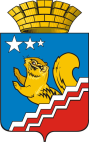 Свердловская областьГЛАВА ВОЛЧАНСКОГО ГОРОДСКОГО ОКРУГАпостановление             2023 год	                                                                                                                    №  г. ВолчанскОб организации и проведении  мероприятий месячника, посвященного Дню пенсионера в Свердловской области и международному Дню пожилых людей на территории Волчанского городского округа в августе-октябре 2023 годаВ целях повышения уровня социальной поддержки пожилых людей и  населения пенсионного возраста города Волчанска, во исполнение Указа Губернатора Свердловской области от 30.07.2013 № 403-УГ «О проведении Дня пенсионера в Свердловской области», в соответствии с планом городских мероприятий, утвержденных постановлением главы Волчанского городского округа от 30.01.2023 года № 30 «Об утверждении Плана работы администрации Волчанского городского округа на 2023 год»,ПОСТАНОВЛЯЮ:Организовать и провести мероприятия месячника, посвященного Дню пенсионера в Свердловской области и международному Дню пожилых людей на территории Волчанского городского округа в августе – октябре 2023 года.Утвердить: состав межведомственной рабочей группы по организации и проведению мероприятий месячника, посвященного Дню пенсионера в Свердловской области и международному Дню пожилых людей на территории Волчанского городского округа в августе – октябре 2023 года (Приложение № 1);план мероприятий месячника, посвященного Дню пенсионера в Свердловской области и международному Дню пожилых людей на территории Волчанского городского округа в августе – октябре 2023 года (далее - План) (Приложение № 2).Разместить настоящее постановление на официальном сайте Волчанского городского округа в сети Интернет http:// volchansk-adm.ru.Рекомендовать главному редактору общественно – политической газеты «Волчанские вести» Палецких М.В.  освещать мероприятия Плана.Контроль за исполнением настоящего постановления возложить на заместителя главы администрации Волчанского городского округа по социальным вопросам Бородулину И.В. Исполняющий обязанности главы городского округа                                                              И.В. БородулинаПриложение № 1к постановлению главы Волчанского городского округаот                   года  № СОСТАВ МЕЖВЕДОМСТВЕННОЙ РАБОЧЕЙ ГРУППЫ ПО ОРГАНИЗАЦИИ И ПРОВЕДЕНИЮ МЕРОПРИЯТИЙ МЕСЯЧНИКА, ПОСВЯЩЕННОГО ДНЮ ПЕНСИОНЕРА В СВЕРДЛОВСКОЙ ОБЛАСТИ И МЕЖДУНАРОДНОМУ ДНЮ ПОЖИЛЫХ ЛЮДЕЙ НА ТЕРРИТОРИИ ВОЛЧАНСКОГО ГОРОДСКОГО ОКРУГА В АВГУСТЕ – ОКТЯБРЕ 2023 ГОДАПриложение № 2к постановлению главы Волчанского городского округаот                            № ПЛАН ПЛАН МЕРОПРИЯТИЙ МЕСЯЧНИКА, ПОСВЯЩЕННОГО ДНЮ ПЕНСИОНЕРА В СВЕРДЛОВСКОЙ ОБЛАСТИ И МЕЖДУНАРОДНОМУ ДНЮ ПОЖИЛЫХ ЛЮДЕЙ НА ТЕРРИТОРИИ ВОЛЧАНСКОГО ГОРОДСКОГО ОКРУГА В АВГУСТЕ – ОКТЯБРЕ 2023 ГОДАИспользуемые сокращения:Бородулина Инна Вениаминовна–председатель межведомственной рабочей группы, заместитель главы  администрации Волчанского городского округа по социальным вопросам;Напольских Надежда Владимировна–заместитель председателя межведомственной рабочей группы, заместитель начальника территориального отраслевого исполнительного органа государственной власти  Свердловской области - Управление социальной политики Министерства социальной политики Свердловской области №15 (по согласованию);Скоробогатова Юлия Александровна–секретарь  межведомственной рабочей группы, старший инспектор организационного отдела администрации Волчанского городского округа;Члены комиссии:Члены комиссии:Члены комиссии:Члены комиссии:Анисимов Сергей Владимирович–директор муниципального автономного образовательного учреждения дополнительного образования «Волчанская спортивная школа»;Вельмискина Марина Владимировна–исполняющий обязанности начальника муниципального органа, осуществляющего управление в сфере образования, – Отдела образования Волчанского городского округа;Воробьева  Анастасия Андреевна–исполняющий обязанности главного врача государственного автономного учреждения здравоохранения Свердловской области «Волчанская городская больница»;Гаскарова Анна Сергеевна–начальник организационного отдела администрации Волчанского городского округа;Изосимова  Римма Рифкатовна–директор муниципального автономного учреждения культуры «Культурно-досуговый центр» Волчанского городского округа;Исакова Елена Юрьевна–директор  государственного автономного профессионального образовательного учреждения Свердловской области «Карпинский машиностроительный техникум» (по согласованию);Кузьмина Ирина Витальевна–директор муниципального автономного образовательного учреждения дополнительного образования Дома детского творчества; Палецких Марина Владимировна–главный редактор общественно – политической газеты «Волчанские вести»;ТрофимоваВалентина Иосифовна–Исполняющий обязанности директора  государственного автономного учреждения социального обслуживания Свердловской области «Комплексный центр социального обслуживания населения города Волчанска» (по согласованию);ФедоренкоЛюбовь Александровна–начальник экономического отдела администрации Волчанского городского округа; Шмидт Анастасия Николаевна –начальник отдела отчетности и учета администрации Волчанского городского округа.№п/пМероприятиеМероприятиеДатаОтветственныеУстановочно-организационные мероприятияУстановочно-организационные мероприятияУстановочно-организационные мероприятияУстановочно-организационные мероприятияУстановочно-организационные мероприятияОпределение ответственных лиц за предоставление информации по реализации  плана мероприятийс 26 августа по 01 октябряс 26 августа по 01 октябряРуководители организацийОрганизовать поздравления в дни проведения мероприятий юбиляров и вручение знаков отличияПо плануПо плануАдминистрация ВГО,Управление социальной политикиЕдиновременная выплата неработающим пожилым людям, бюджетной сферы, ликвидированных предприятий, проживающим в городе Волчанске ко Дню пожилого человека (по отдельному распоряжению)с 05 сентября по 01 октябряс 05 сентября по 01 октябряАдминистрация ВГОЕженедельный мониторинг исполнения утвержденного Плана мероприятий по проведению месячникаеженедельно с 31 августа. по 01 октябряеженедельно с 31 августа. по 01 октябряУправление социальной политики(по согласованию)Организационно-массовые мероприятияОрганизационно-массовые мероприятияОрганизационно-массовые мероприятияОрганизационно-массовые мероприятияОрганизационно-массовые мероприятияПроведение школы здоровья для пожилых людей с целью разъяснения для данного контингента основных принципов здорового образа жизни в пожилом возрасте24 января22 марта25 мая20 июля24 января22 марта25 мая20 июляГАУЗ СО «ВГБ»Проведение выездных бригад к лицам пожилого возраста находящихся на дому17 февраля14 августа16 ноября17 февраля14 августа16 ноябряГАУЗ СО «ВГБ»Организация в кабинете профилактики выделенного времени посещения для пенсионеровПонедельникПятницаПонедельникПятницаГАУЗ СО «ВГБ»Посиделки для пенсионеров «Август спасами богат!»17 августа17 августаМАУК «КДЦ» ВГОВыезд выездной бригады для осмотра пенсионеров в ГАУЗ СО «КЦСОН г.Волчанска»22  августа22  августаГАУЗ СО «ВГБ»Скандинавская ходьба, дыхательная гимнастика в  Комсомольском паркеАвгуст – октябрьАвгуст – октябрьГАУСО СО «КЦСОН г. Волчанска»Дартс, бильярд, керлинг, Матрешка, нарды, шашки, шахматы – игровой комплекс, в рамках Школы пожилого возраста, совместно с городским обществом инвалидов.Август – октябрьАвгуст – октябрьГАУСО СО «КЦСОН г. Волчанска»Фотовыставка «История города», фотографии местных фотографов-пенсионеров1-30 сентября1-30 сентябряМАУК «КДЦ» ВГОАкция для пожилых людей «Родниковая вода»5 сентября5 сентябряМАУК «КДЦ» ВГОКонцертная программа «Маленькие звездочки» (Отделение социальной реабилитации - временный приют)14 сентября14 сентябряГАУСО СО «КЦСОН г. Волчанска»Концертная программа Театральной студии «Персонажи» Культурно – досугового центра г. Волчанска в отделении временного пребывания15 сентября15 сентябряГАУСО СО «КЦСОН г. Волчанска»Выезд выездной бригады для осмотра пенсионеров на станцию «Лесная Волчанка»15 сентября15 сентябряГАУЗ СО «ВГБ»Акция «Поклон Вам низкий от внучат и близких».В программе:- Мастер-класс по изготовлению открыток ко дню пожилого человека.- Вручение открыток людям пожилого возраста в  ГАУСО СО «КЦСОН г. Волчанска» и на прилегающей территории к ДОУ.18 – 28  сентября29  сентября18 – 28  сентября29  сентябряМАДОУ ДС № 1Беседы с детьми: «Старость нужно уважать»,«Мои   любимые   бабушка  и  дедушка», «Мамина мама», «Лучший   помощник для  дедушки  и бабушки», "В какие игры играли бабушки и дедушки".20-27  сентября20-27  сентябряМАДОУ ДС № 1Выставка «Учитель – источник мудрости и знаний» (о Волчанских учителях ветеранах)20 сентября –15 октября20 сентября –15 октябряМАУК «КДЦ» ВГО«Детская мастерская» - подготовка сувениров и изготовление поздравительных открыток для дедушек и бабушек25  сентября25  сентябряМАДОУ ДС № 4Чтение художественной литературы:С. Капутикян «Моя бабушка», Ю. Коваль «Дед, баба и Алеша», Р. Гамзатов «Мой  дедушка» и др.25– 28 сентября25– 28 сентябряМАДОУ ДС № 1Выставки семейных рисунков «Мои любимые  дедушка  и  бабушка»27 сентября27 сентябряМАДОУ ДС № 4Лекция для пожилых людей, проживающих в ГАУСО СО «КСЦОН г. Волчанска» «Семён-летопроводец»28 сентября28 сентябряМАУК «КДЦ» ВГОВечер отдыха «Душа поет, танцует осень» для людей элегантного возраста28 сентября28 сентябряМАУК «КДЦ» ВГОФотовыставка «Бабушка рядышком с дедушкой», оформленная в группе с поздравительными стихами28 сентября28 сентябряМАДОУ ДС № 1Концерт, посвященный Дню пожилого человека «День мудрости»28 сентября28 сентябряМБОУ ДО ВДМШМеждународный день пожилого человека. Праздничный концерт29 сентября29 сентябряМАУК «КДЦ» ВГОПередвижной музея «Чемодан историй», для пожилых людей южной части города. Мастер-класс «Глиняный амулет»29 сентября29 сентябряМАУК «КДЦ» ВГОВечерние посиделки «Мудрость жизни – молодость души»29 сентября29 сентябряМАУК «КДЦ» ВГОПраздничное мероприятие «Хорошо нам рядышком с дедушкой и бабушкой»29 сентября29 сентябряМАДОУ ДС № 4Концерт воспитанников подготовительной группы «Люди пожилые сердцем молодые» для пожилых людей в  ГАУСО СО «КЦСОН г. Волчанска»30 сентября30 сентябряМАДОУ ДС № 1Выставка – поздравление «Золотой возраст»30 сентября30 сентябряМАУК «КДЦ» ВГОВыставка – поздравление «Наши милые бабули!»30 сентября30 сентябряМАУК «КДЦ» ВГОВыставка поделок «Умелые ручки»1-30 сентября1-30 сентябряМАУК «КДЦ» ВГОВстреча ветерана педагогического труда (учителя) со школьникамиСентябрьСентябрьМАОУ СОШ № 26Праздничный концерт коллективов Дома детского творчества, посвященный празднованию Дня пенсионераСентябрьСентябрьМАОУ ДО ДДТАвторская выставка В. Коростелевойк Международному дню пожилых людей1-30 октября1-30 октябряМАУК «КДЦ» ВГОАкция «Книга на дом»1-30 октября1-30 октябряМАУК «КДЦ» ВГОВыставка-литературный развал «Досуг с пользой»1 октября1 октябряМАУК «КДЦ» ВГОРубрика «Планета периодики» Газета «Пенсионер»1 октября1 октябряМАУК «КДЦ» ВГООсенние посиделки «Мои года – мое богатство»2 октября2 октябряМАУК «КДЦ» ВГОЧитаем стихи про бабушек и дедушек (Отделение социальной реабилитации - временный приют)18 октября18 октябряГАУСО СО «КЦСОН г. Волчанска»Спектакль «Кошкин дом» (Отделение социальной реабилитации - временный приют)27 октября27 октябряГАУСО СО «КЦСОН г. Волчанска»Поздравление ветеранов педагогического труда школ № 25, 26 (открытки) с Днем учителя, Днем пожилого человекаОктябрьОктябрьМАОУ СОШ № 26Внеклассные мероприятия, посвященные Дню пенсионера, Дню пожилого человекаОктябрьОктябрьМАОУ СОШ № 23МАОУ СОШ № 26Участие в Акции «Осенняя неделя добра» (оказание помощи людям преклонного возраста)Октябрь Октябрь МАОУ СОШ № 23МАОУ СОШ № 26Книжная выставка «Славим город родной» (люди труда ВГО)ОктябрьОктябрьМАОУ СОШ № 23МАОУ СОШ № 26Концертная программа для ветеранов, проживающих в  ГАУСО СО «КЦСОН г. Волчанска»ОктябрьОктябрьМАОУ СОШ № 26Освещение проводимых мероприятий в средствах массовой информации в информационно-телекоммуникационной сети ИнтернетОсвещение проводимых мероприятий в средствах массовой информации в информационно-телекоммуникационной сети ИнтернетОсвещение проводимых мероприятий в средствах массовой информации в информационно-телекоммуникационной сети ИнтернетОсвещение проводимых мероприятий в средствах массовой информации в информационно-телекоммуникационной сети ИнтернетОсвещение проводимых мероприятий в средствах массовой информации в информационно-телекоммуникационной сети Интернет3.1.Информирование о мероприятиях в газете «Волчанские вести», на официальных сайтах органов местного самоуправления, предприятий, организаций, учреждений, участвующих в мероприятиях месячника, в социальных сетях Интернет. Использование логотипы праздника.с 31 августа по 20 ноябряс 31 августа по 20 ноябряРуководители организаций,газета «Волчанские вести»ВГО – Волчанский городской округ;МАУК «КДЦ» ВГО - муниципальное автономное учреждение культуры «Культурно-досуговый центр» Волчанского городского округа;ГАУ СО «КЦСОН г. Волчанска» – государственное автономное учреждение  социального обслуживания населения «Комплексный центр социального обслуживания населения»;МАДОУ ДС № 4– муниципальное автономное дошкольное образовательное учреждение детский сад комбинированного вида № 4;ГАУЗ СО «ВГБ» – государственное автономное учреждение здравоохранения Свердловской области «Волчанская городская больница»;МАОУ ДО ДДТ - муниципальное автономное образовательное учреждение дополнительного образования детей Дом детского творчества;ДОУ - дошкольное образовательное учреждение;МАОУ СОШ № 26 Муниципальное автономное общеобразовательное учреждение средняя общеобразовательная школа;МАДОУ д/с № 1 – муниципальное автономное дошкольное образовательное учреждение детский сад № 1 с приоритетным осуществлением деятельности по художественно эстетическому направлению;МБОУ ДО ВДМШ - муниципальное бюджетное образовательное учреждение дополнительного образования  детей Волчанская детская музыкальная школа;